関 係 各 位　　　　　　　　　　　　　　橋本・伊都在宅医療・介護連携支援センターセンター長　前田　至規令和元年度　第１回ナーシングセミナーのご案内時下、ますますご清祥のこととお慶び申し上げます。平素は医療と介護の連携にご尽力いただきありがとうございます。この度、下記内容で「第1回ナーシングセミナー」を開催させていただくことになりました。ご多用中恐縮ではありますが、多職種間の連携強化のため、ご出席の程お願いいたします。尚、準備の都合上、11月20日（水）までに伊都医師会宛にFax（33-1924）もしくはメールにて出席の回答をお願いいたします。出席いただける方は、職場の名札をご持参いただけますようご協力お願いします。お持ちでない方はこちらで準備いたします。記日　時　　令和元年12月3日（火）　18時～19時場　所　　橋本市保健福祉センター３F　多目的ホールテーマ　　災害時の対応について考える--------------------------------------------------------------------回　　答第１回ナーシングセミナーに出席します。事業所・施設名                                           　　　　　氏名（職種）                    (                       )氏名（職種）                    (                       )氏名（職種）                    (                       )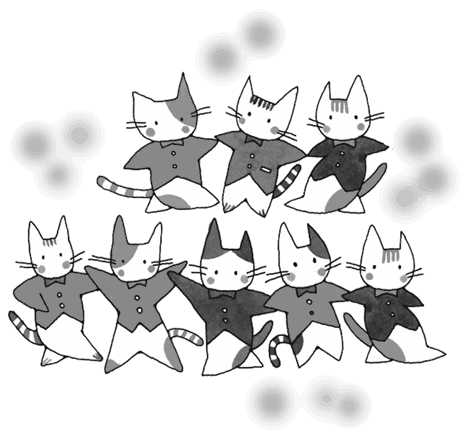 